Application for Nelson Chorus Art Cabinet Mural 2022If you intend to submit multiple proposals, please use a separate form,supporting material and emails for each submission.Name:				_______________________________________________Postal Address:			_______________________________________________Email:				_______________________________________________Phone contact numbers:	_______________________________________________My submission is for the Cabinet located at: _____________________________________Checklist for your digital applicationBrief explanation of your design and if appropriate how it has a particular relevance to site(maximum 500 words). If your design is chosen this may be used on digital platforms, along withdetails of you.Particularly for Toi Māori submissions: Information on your cultural and artistic background. So your cultural/artistic training/qualifications/experience including your mentors and trainers and any iwi affiliations and/or ancestral relationships and/or ahi kā to Te Tau Ihu O Waka O Māui.Colour digital images preferably JPEG files less than 2mb of your design(s) which should clearly show how your design works on the road facing and the two side panels.Budget (estimated cost of paint/brushes/preparation materials) NB: Do not include Anti-Graffiti coating as this will be supplied by Nelson City Council / Arts Council Nelson.The date you can commit to completing the artwork by.This completed application form.Agreement and SignatureBy submitting this application, I affirm that all information provided is true and correct. I have readand understood the terms and conditions. If my design is selected Arts Council Nelson will contactme to commission me to paint a designated cabinet(s). I understand that I will only be awarded a feeif my design is selected, and the mural is completed satisfactorily. I understand that artists will becontacted and advised on the outcome of their submission at our earliest convenience but no laterthan the end of November 2022. Designs not selected will be, deleted from our system.Signed: _______________________________________ Date _________________________Submissions must reach artscouncilnsn@gmail.com by noon on Monday 12th September 2022.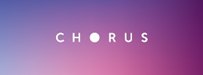 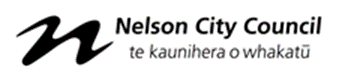 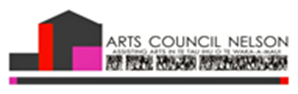 